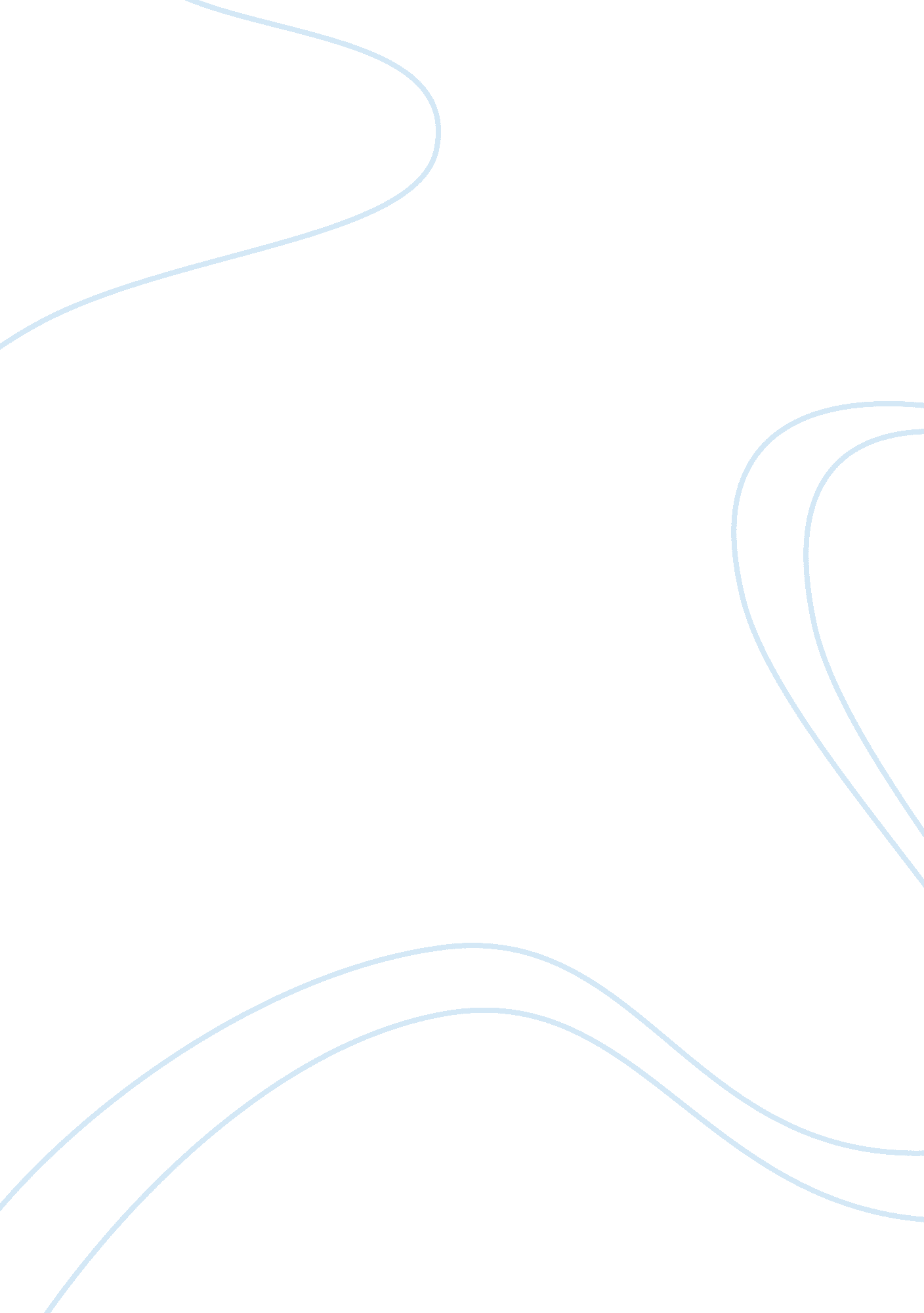 Passion historyHistory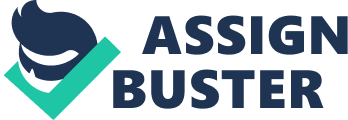 What is my passion? I feel as though I have many things I am passionate about in life. I'm also sure I will learn new things I am passionate about as I become more educated and grow older and wiser. To name a few I am passionate about animals, reading legal case studies, raising my daughter to be a strong and independent lady, educationand lifelong learning. My passion that I will be talking about Includeshard work, dedication, motivation, and education. My passion Is to provide my daughter with everything that I feel wasn't offered to me. To make sure she takes hold of every read opportunity in front of her. To make sure nothing passes her by, I have a passion to teach her everything I have learned and to help her and be there whenever she needs me. My passion is to have the relationship with my daughter that I always wanted with my mother. " And mothers are their daughters' role model, their biological and emotional road map, the arbiter of all their relationships" by Victoria Seconds. (Quote Garden, 2011) This quote ties in perfectly to my passion for my mother-daughter relationship. What Is a role model? A role model is someone others look up to. They create a want in others to better themselves. Anyone can be a role model. Nowadays, I'm working on being a good role model for my daughter and she seems to be my role model in that process. What a great little person she Is! Little girls Imitate their mothers and look up to them for emotional support. This quote Is basically saying that everything I do ultimately effects what my daughter will do. It's like follow the leader; to instillleadershipin a person one must be a good leader. " A daughter needs a mom to make sure she keeps true to her heart, to comfort her wrought her tears, to challenge her to strive for what is just beyond her reach. (Lang, 2004) These are Just some of things needed from a mother to a daughter. The mother daughter bond is necessary in the development of raising a little girl to be everything she wants to be and more. I must teach my daughter to never stop at her potential but to exceed It. My Job Is to be everything I want my daughter to be and more. To provide her with the proper education, home life, support, and love that she needs. To be there for her In any way she needs. Nothing Is Impossible and everything Is possible when you set your mind and on It. 